Cardápio Colégio São José – Fevereiro/2021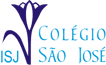 A refeições (lanche da manhã e almoço) e o suco são retirados pelos alunos diretamente no balcão.Lanche da manhã – Todos os dias é servido suco ou leite , fruta e  opção de bolacha salgada e doce.Almoço -  No momento estamos servindo diariamente, salada de alface e tomate. Os lanches da tarde serão distribuídos em embalagens/kits individuais seguindo as normas da Vigilância Sanitária/Protocolo COVID19.Em todos os kits (lanche da tarde) servimos fruta, bolacha salgada, bolacha doce, suco ou leite achocolatado.Caso algum aluno não ingira todos os alimentos do seu kit, será orientado a guardar o restante na mochila para levar para casa ou descartar o mesmo no lixo.O cardápio poderá sofrer alterações de acordo com a disponibilidade dos alimentos.Karina TranjanNutricionista – CRN 1865901/0202/0203/0204/0205/02LANCHE DA MANHÃPão francês ou de cará com requeijãoQueijo quenteTorrada de pão de forma com manteiga ou geleiaPão francês ou de cará com manteigaOvo mexidoPão francês ou de cará com requeijãoBolo simplesALMOÇOArroz e feijãoStrogonoff de frangoBatata palhaSalada Fruta Arroz e feijãoCarne assadaFarofaSaladaFruta Arroz e feijãoPicadinho de frangoSaladaFruta  Macarronada ao sugoAlmôndegas SaladaFruta Arroz e feijãoPeixe assadoLegumes soutêSalada Fruta LANCHE DA TARDEPão francês com presuntoBrigadeiro de colherBisnaguinha com requeijãoBolo de cenouraRap 10 com franguinhoIogurteMini pão francês com peito de peruGelatina de uvaMexicanoPaçoca08/0209/0210/0211/0212/02LANCHE DA MANHÃPão francês ou de cará com requeijãoMisto quenteTorrada de pão de forma com manteiga ou geleiaPão francês ou de cará com manteigaOvo mexidoPão francês ou de cará com requeijãoBolo simplesALMOÇOArroz e feijãoBife de panelaPolenta moleSalada Gelatina Arroz e feijãoFilé de frango á parmegianaCouveSalada Fruta Arroz e feijãoCubinhos de carnePurê de mandioquinhaSalada SorveteLasanha ao sugoTirinhos de frango aceboladoEspinafre SaladaFruta Arroz e feijãoCarne de panela com legumesSaladaFruta LANCHE DA TARDEPão de cará com queijoMousse de maracujáEgg Bread com requeijãoBolo de bananaMilho no potinhoVitamina de frutaHamburguinho Gelatina de morangoPão de queijoEnroladinho de goiaba15/0216/0217/0218/0219/02LANCHE DA MANHÃPão francês ou de cará com requeijãoQueijo quenteTorrada de pão de forma com manteiga ou geleiaPão francês ou de cará com manteigaOvo mexidoPão francês ou de cará com requeijãoBolo simplesALMOÇOArroz e feijãoFricassê de frangoBrócolis refogadoSaladaGelatina Arroz e feijãoAlmôndegas ao sugoPurêSalada Fruta Arroz e feijão Cubinhos de frangoBeterrabaSalada Sorvete Arroz e feijãoBife à milanesaCreme de milhoSalada Fruta Arroz de feijãoSobrecoxa de frango assadaFarofinha de ovoSalada Fruta LANCHE DA TARDEPão francês com queijo brancoPudimMini broa com requeijãoBolo de milhoOvo mexido com tomatinhoTorradaEsfiha de frangoGelatina de limãoMexicanoWafer de morango22/0223/0224/0225/0226/02LANCHE DA MANHÃPão francês ou de cará com requeijãoQueijo quenteTorrada de pão de forma com manteiga ou geleiaPão francês ou de cará com manteigaOvo mexidoPão francês ou de cará com requeijãoBolo simplesALMOÇOArroz e feijãoBife à rolêChips de batata doceSalada Fruta Macarrão ao sugoPeito de frango assadoLegumes soutêSalada Fruta Arroz e feijãoFilé de peixeCouve flor refogadaSalada Bombom Arroz e feijãoFilé de frango à pizzaioloMandioca Salada Fruta Arroz e feijãoBife Milho e ervilha na manteigaSalada LANCHE DA TARDEPão de cará com peito de peruDoce de bananaPão de forma com requeijãoBolo de chocolateSanduíche natural de queijo branco e peito de peruPipocaTorta de pizzaGelatina de framboesaPão de queijoSorvete